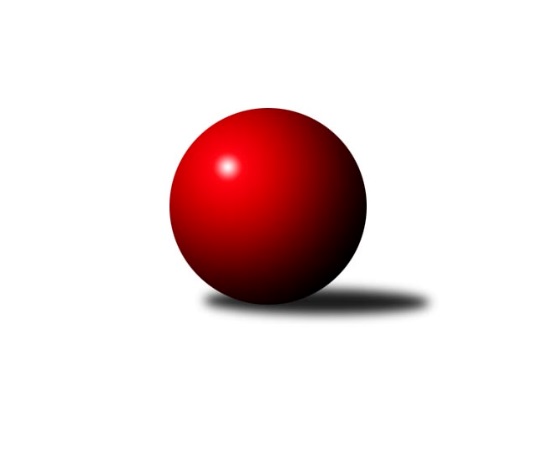 Č.18Ročník 2022/2023	13.6.2024 Jihomoravská divize 2022/2023Statistika 18. kolaTabulka družstev:		družstvo	záp	výh	rem	proh	skore	sety	průměr	body	plné	dorážka	chyby	1.	KK Orel Telnice	18	13	3	2	95.5 : 48.5 	(253.5 : 178.5)	3246	29	2186	1060	31.5	2.	SK Baník Ratíškovice A	18	13	1	4	93.0 : 51.0 	(234.0 : 198.0)	3298	27	2213	1085	27.5	3.	TJ Sokol Brno IV	18	12	1	5	87.0 : 57.0 	(232.5 : 199.5)	3250	25	2190	1060	35.9	4.	KK Kroměříž	18	11	1	6	82.5 : 61.5 	(246.5 : 185.5)	3212	23	2179	1032	38.5	5.	TJ Sokol Mistřín B	18	10	1	7	79.0 : 65.0 	(231.0 : 201.0)	3258	21	2204	1055	38.8	6.	KC Zlín B	18	9	3	6	74.0 : 70.0 	(213.0 : 219.0)	3213	21	2186	1027	39.7	7.	TJ Jiskra Otrokovice	18	9	2	7	77.0 : 67.0 	(218.5 : 213.5)	3195	20	2162	1033	40.8	8.	KK Vyškov C	18	9	1	8	74.5 : 69.5 	(220.0 : 212.0)	3153	19	2160	994	39.9	9.	SKK Dubňany	18	8	1	9	70.0 : 74.0 	(215.0 : 217.0)	3222	17	2181	1042	37.7	10.	KK Slovan Rosice B	18	8	1	9	70.0 : 74.0 	(215.0 : 217.0)	3152	17	2163	990	48.2	11.	TJ Sokol Husovice C	18	4	2	12	58.0 : 86.0 	(201.5 : 230.5)	3133	10	2139	993	41.7	12.	TJ Sokol Šanov B	18	4	2	12	51.0 : 93.0 	(166.0 : 266.0)	3124	10	2149	974	44.1	13.	KK Blansko B	18	3	1	14	52.0 : 92.0 	(196.5 : 235.5)	3130	7	2136	993	42.2	14.	SK Baník Ratíškovice B	18	2	2	14	44.5 : 99.5 	(181.0 : 251.0)	3080	6	2122	958	49.8Tabulka doma:		družstvo	záp	výh	rem	proh	skore	sety	průměr	body	maximum	minimum	1.	KK Orel Telnice	9	8	0	1	52.5 : 19.5 	(136.5 : 79.5)	3321	16	3375	3229	2.	SK Baník Ratíškovice A	9	7	0	2	46.0 : 26.0 	(121.0 : 95.0)	3286	14	3384	3144	3.	KK Vyškov C	9	6	1	2	45.5 : 26.5 	(119.0 : 97.0)	3290	13	3364	3228	4.	TJ Sokol Mistřín B	9	6	0	3	42.0 : 30.0 	(123.0 : 93.0)	3292	12	3347	3248	5.	KK Kroměříž	9	5	1	3	43.0 : 29.0 	(133.5 : 82.5)	3041	11	3090	2973	6.	TJ Jiskra Otrokovice	9	5	1	3	41.0 : 31.0 	(116.0 : 100.0)	3234	11	3388	3104	7.	TJ Sokol Brno IV	9	5	1	3	41.0 : 31.0 	(113.0 : 103.0)	3214	11	3312	3119	8.	KC Zlín B	9	5	1	3	38.0 : 34.0 	(109.0 : 107.0)	3209	11	3358	3073	9.	SKK Dubňany	9	5	0	4	36.0 : 36.0 	(109.0 : 107.0)	3215	10	3261	3150	10.	KK Slovan Rosice B	9	4	1	4	36.0 : 36.0 	(112.0 : 104.0)	3108	9	3201	2963	11.	TJ Sokol Husovice C	9	2	1	6	31.0 : 41.0 	(110.5 : 105.5)	3185	5	3282	3063	12.	TJ Sokol Šanov B	9	2	1	6	24.0 : 48.0 	(82.0 : 134.0)	3203	5	3346	3060	13.	SK Baník Ratíškovice B	9	1	2	6	24.0 : 48.0 	(95.5 : 120.5)	3109	4	3151	3061	14.	KK Blansko B	9	1	1	7	27.0 : 45.0 	(105.0 : 111.0)	3219	3	3298	3148Tabulka venku:		družstvo	záp	výh	rem	proh	skore	sety	průměr	body	maximum	minimum	1.	TJ Sokol Brno IV	9	7	0	2	46.0 : 26.0 	(119.5 : 96.5)	3254	14	3386	3109	2.	SK Baník Ratíškovice A	9	6	1	2	47.0 : 25.0 	(113.0 : 103.0)	3299	13	3416	3227	3.	KK Orel Telnice	9	5	3	1	43.0 : 29.0 	(117.0 : 99.0)	3238	13	3406	3047	4.	KK Kroměříž	9	6	0	3	39.5 : 32.5 	(113.0 : 103.0)	3233	12	3354	3076	5.	KC Zlín B	9	4	2	3	36.0 : 36.0 	(104.0 : 112.0)	3213	10	3279	3134	6.	TJ Sokol Mistřín B	9	4	1	4	37.0 : 35.0 	(108.0 : 108.0)	3255	9	3374	3106	7.	TJ Jiskra Otrokovice	9	4	1	4	36.0 : 36.0 	(102.5 : 113.5)	3191	9	3292	3067	8.	KK Slovan Rosice B	9	4	0	5	34.0 : 38.0 	(103.0 : 113.0)	3158	8	3357	2886	9.	SKK Dubňany	9	3	1	5	34.0 : 38.0 	(106.0 : 110.0)	3224	7	3299	3151	10.	KK Vyškov C	9	3	0	6	29.0 : 43.0 	(101.0 : 115.0)	3134	6	3314	2935	11.	TJ Sokol Husovice C	9	2	1	6	27.0 : 45.0 	(91.0 : 125.0)	3139	5	3368	2889	12.	TJ Sokol Šanov B	9	2	1	6	27.0 : 45.0 	(84.0 : 132.0)	3115	5	3265	2810	13.	KK Blansko B	9	2	0	7	25.0 : 47.0 	(91.5 : 124.5)	3119	4	3272	2912	14.	SK Baník Ratíškovice B	9	1	0	8	20.5 : 51.5 	(85.5 : 130.5)	3076	2	3243	2794Tabulka podzimní části:		družstvo	záp	výh	rem	proh	skore	sety	průměr	body	doma	venku	1.	SK Baník Ratíškovice A	14	11	0	3	75.0 : 37.0 	(188.0 : 148.0)	3284	22 	6 	0 	1 	5 	0 	2	2.	KK Kroměříž	14	10	1	3	72.0 : 40.0 	(204.0 : 132.0)	3205	21 	5 	1 	1 	5 	0 	2	3.	KK Orel Telnice	14	9	3	2	68.5 : 43.5 	(189.0 : 147.0)	3223	21 	6 	0 	1 	3 	3 	1	4.	TJ Sokol Mistřín B	14	9	0	5	66.0 : 46.0 	(183.0 : 153.0)	3260	18 	5 	0 	2 	4 	0 	3	5.	KC Zlín B	14	8	2	4	62.0 : 50.0 	(169.5 : 166.5)	3209	18 	5 	1 	1 	3 	1 	3	6.	TJ Sokol Brno IV	14	8	1	5	64.0 : 48.0 	(180.0 : 156.0)	3271	17 	3 	1 	3 	5 	0 	2	7.	KK Vyškov C	14	7	0	7	54.0 : 58.0 	(164.5 : 171.5)	3134	14 	5 	0 	2 	2 	0 	5	8.	TJ Jiskra Otrokovice	14	6	1	7	55.0 : 57.0 	(163.5 : 172.5)	3200	13 	4 	0 	3 	2 	1 	4	9.	KK Slovan Rosice B	14	6	1	7	53.0 : 59.0 	(168.0 : 168.0)	3136	13 	3 	1 	3 	3 	0 	4	10.	SKK Dubňany	14	6	1	7	51.0 : 61.0 	(167.0 : 169.0)	3217	13 	4 	0 	3 	2 	1 	4	11.	TJ Sokol Šanov B	14	4	1	9	43.0 : 69.0 	(135.0 : 201.0)	3122	9 	2 	0 	5 	2 	1 	4	12.	KK Blansko B	14	3	1	10	43.0 : 69.0 	(156.5 : 179.5)	3133	7 	1 	1 	5 	2 	0 	5	13.	TJ Sokol Husovice C	14	3	0	11	43.0 : 69.0 	(147.0 : 189.0)	3101	6 	1 	0 	6 	2 	0 	5	14.	SK Baník Ratíškovice B	14	1	2	11	34.5 : 77.5 	(137.0 : 199.0)	3077	4 	0 	2 	5 	1 	0 	6Tabulka jarní části:		družstvo	záp	výh	rem	proh	skore	sety	průměr	body	doma	venku	1.	KK Orel Telnice	4	4	0	0	27.0 : 5.0 	(64.5 : 31.5)	3328	8 	2 	0 	0 	2 	0 	0 	2.	TJ Sokol Brno IV	4	4	0	0	23.0 : 9.0 	(52.5 : 43.5)	3188	8 	2 	0 	0 	2 	0 	0 	3.	TJ Jiskra Otrokovice	4	3	1	0	22.0 : 10.0 	(55.0 : 41.0)	3200	7 	1 	1 	0 	2 	0 	0 	4.	KK Vyškov C	4	2	1	1	20.5 : 11.5 	(55.5 : 40.5)	3236	5 	1 	1 	0 	1 	0 	1 	5.	SK Baník Ratíškovice A	4	2	1	1	18.0 : 14.0 	(46.0 : 50.0)	3305	5 	1 	0 	1 	1 	1 	0 	6.	SKK Dubňany	4	2	0	2	19.0 : 13.0 	(48.0 : 48.0)	3230	4 	1 	0 	1 	1 	0 	1 	7.	KK Slovan Rosice B	4	2	0	2	17.0 : 15.0 	(47.0 : 49.0)	3176	4 	1 	0 	1 	1 	0 	1 	8.	TJ Sokol Husovice C	4	1	2	1	15.0 : 17.0 	(54.5 : 41.5)	3233	4 	1 	1 	0 	0 	1 	1 	9.	TJ Sokol Mistřín B	4	1	1	2	13.0 : 19.0 	(48.0 : 48.0)	3260	3 	1 	0 	1 	0 	1 	1 	10.	KC Zlín B	4	1	1	2	12.0 : 20.0 	(43.5 : 52.5)	3224	3 	0 	0 	2 	1 	1 	0 	11.	KK Kroměříž	4	1	0	3	10.5 : 21.5 	(42.5 : 53.5)	3166	2 	0 	0 	2 	1 	0 	1 	12.	SK Baník Ratíškovice B	4	1	0	3	10.0 : 22.0 	(44.0 : 52.0)	3104	2 	1 	0 	1 	0 	0 	2 	13.	TJ Sokol Šanov B	4	0	1	3	8.0 : 24.0 	(31.0 : 65.0)	3160	1 	0 	1 	1 	0 	0 	2 	14.	KK Blansko B	4	0	0	4	9.0 : 23.0 	(40.0 : 56.0)	3143	0 	0 	0 	2 	0 	0 	2 Zisk bodů pro družstvo:		jméno hráče	družstvo	body	zápasy	v %	dílčí body	sety	v %	1.	Tomáš Kejík 	KK Kroměříž 	16.5	/	18	(92%)	61.5	/	72	(85%)	2.	Marek Rozsíval 	TJ Sokol Brno IV 	16	/	18	(89%)	52	/	72	(72%)	3.	Radim Čuřík 	SK Baník Ratíškovice A 	15	/	18	(83%)	49	/	72	(68%)	4.	Michael Divílek ml.	TJ Jiskra Otrokovice 	14	/	17	(82%)	45	/	68	(66%)	5.	Tomáš Koplík ml.	SK Baník Ratíškovice A 	14	/	17	(82%)	38.5	/	68	(57%)	6.	Zbyněk Bábíček 	TJ Sokol Mistřín B 	14	/	18	(78%)	51	/	72	(71%)	7.	Radek Horák 	TJ Sokol Mistřín B 	13	/	16	(81%)	43	/	64	(67%)	8.	Zdeňka Ševčíková 	KK Blansko B 	13	/	16	(81%)	42.5	/	64	(66%)	9.	Jiří Tesař 	KK Kroměříž 	13	/	18	(72%)	47.5	/	72	(66%)	10.	Radim Máca 	TJ Sokol Brno IV 	13	/	18	(72%)	42.5	/	72	(59%)	11.	Martina Zimáková 	KC Zlín B 	12	/	15	(80%)	38.5	/	60	(64%)	12.	Vít Svoboda 	SKK Dubňany  	12	/	17	(71%)	43	/	68	(63%)	13.	Jana Kurialová 	KK Vyškov C 	11.5	/	15	(77%)	36	/	60	(60%)	14.	Jaroslav Polášek 	TJ Sokol Mistřín B 	11	/	16	(69%)	40	/	64	(63%)	15.	Josef Černý 	SKK Dubňany  	11	/	16	(69%)	38.5	/	64	(60%)	16.	Jiří Šimeček 	KK Orel Telnice 	11	/	16	(69%)	37	/	64	(58%)	17.	Ladislav Kacetl 	TJ Sokol Šanov B 	11	/	16	(69%)	33.5	/	64	(52%)	18.	Ladislav Novotný 	KK Blansko B 	11	/	17	(65%)	42.5	/	68	(63%)	19.	Lukáš Chadim 	TJ Sokol Brno IV 	11	/	17	(65%)	40.5	/	68	(60%)	20.	Petr Večerka 	KK Vyškov C 	10	/	13	(77%)	31	/	52	(60%)	21.	Luděk Vacenovský 	SK Baník Ratíškovice B 	10	/	15	(67%)	34	/	60	(57%)	22.	Aleš Procházka 	TJ Sokol Šanov B 	10	/	17	(59%)	33	/	68	(49%)	23.	Radek Ingr 	KK Kroměříž 	10	/	18	(56%)	39.5	/	72	(55%)	24.	Pavel Dvořák 	KK Orel Telnice 	9.5	/	14	(68%)	34.5	/	56	(62%)	25.	Mirek Mikáč 	KK Orel Telnice 	9	/	10	(90%)	31	/	40	(78%)	26.	Petr Streubel 	KK Slovan Rosice B 	9	/	12	(75%)	31.5	/	48	(66%)	27.	Šárka Palková 	KK Slovan Rosice B 	9	/	16	(56%)	37	/	64	(58%)	28.	Iva Rosendorfová 	TJ Sokol Brno IV 	9	/	16	(56%)	33	/	64	(52%)	29.	Michal Klvaňa 	KK Slovan Rosice B 	9	/	16	(56%)	31.5	/	64	(49%)	30.	Tereza Divílková 	TJ Jiskra Otrokovice 	8	/	8	(100%)	21.5	/	32	(67%)	31.	Milan Mikáč 	KK Orel Telnice 	8	/	11	(73%)	28	/	44	(64%)	32.	Viktor Výleta 	SK Baník Ratíškovice A 	8	/	13	(62%)	29.5	/	52	(57%)	33.	Petr Jonášek 	TJ Jiskra Otrokovice 	8	/	14	(57%)	32.5	/	56	(58%)	34.	Vojtěch Stárek 	TJ Sokol Husovice C 	8	/	14	(57%)	30	/	56	(54%)	35.	Jiří Dvořák 	KK Orel Telnice 	8	/	14	(57%)	29.5	/	56	(53%)	36.	Jaroslav Pavlík 	KK Kroměříž 	8	/	16	(50%)	36.5	/	64	(57%)	37.	Marek Dostál 	SKK Dubňany  	8	/	16	(50%)	34	/	64	(53%)	38.	Petr Matuška 	KK Vyškov C 	8	/	16	(50%)	32.5	/	64	(51%)	39.	Dominik Schüller 	SK Baník Ratíškovice A 	8	/	18	(44%)	32.5	/	72	(45%)	40.	Josef Král 	KK Orel Telnice 	7	/	11	(64%)	24.5	/	44	(56%)	41.	Miroslav Ptáček 	KK Slovan Rosice B 	7	/	12	(58%)	29.5	/	48	(61%)	42.	Miloslav Krejčí 	KK Vyškov C 	7	/	13	(54%)	30.5	/	52	(59%)	43.	Karel Plaga 	KK Slovan Rosice B 	7	/	13	(54%)	29.5	/	52	(57%)	44.	Josef Kotlán 	KK Blansko B 	7	/	13	(54%)	27.5	/	52	(53%)	45.	Jiří Gach 	TJ Jiskra Otrokovice 	7	/	13	(54%)	24.5	/	52	(47%)	46.	Josef Něnička 	SK Baník Ratíškovice A 	7	/	14	(50%)	33	/	56	(59%)	47.	Jiří Rauschgold 	TJ Sokol Husovice C 	7	/	14	(50%)	30	/	56	(54%)	48.	Daniel Mach 	KK Kroměříž 	7	/	14	(50%)	29.5	/	56	(53%)	49.	Filip Vrzala 	KC Zlín B 	7	/	15	(47%)	28	/	60	(47%)	50.	Petr Bakaj 	TJ Sokol Šanov B 	7	/	15	(47%)	23	/	60	(38%)	51.	Zdenek Pokorný 	KK Orel Telnice 	7	/	16	(44%)	36.5	/	64	(57%)	52.	Miroslav Vítek 	TJ Sokol Brno IV 	7	/	16	(44%)	28	/	64	(44%)	53.	Barbora Pekárková ml.	TJ Jiskra Otrokovice 	6	/	8	(75%)	22	/	32	(69%)	54.	Zdeněk Šeděnka 	KC Zlín B 	6	/	9	(67%)	20.5	/	36	(57%)	55.	Zdeněk Bachňák 	KC Zlín B 	6	/	9	(67%)	17.5	/	36	(49%)	56.	Lucie Kelpenčevová 	TJ Sokol Husovice C 	6	/	13	(46%)	26	/	52	(50%)	57.	Radoslav Rozsíval 	TJ Sokol Brno IV 	6	/	13	(46%)	25	/	52	(48%)	58.	Milan Svačina 	KK Vyškov C 	6	/	13	(46%)	24	/	52	(46%)	59.	Petr Boček 	KK Kroměříž 	6	/	13	(46%)	23.5	/	52	(45%)	60.	František Hrazdíra 	KK Orel Telnice 	6	/	14	(43%)	29.5	/	56	(53%)	61.	Petr Trusina 	TJ Sokol Husovice C 	6	/	14	(43%)	22.5	/	56	(40%)	62.	Jakub Cizler 	TJ Sokol Mistřín B 	6	/	15	(40%)	26	/	60	(43%)	63.	Zdeněk Jurkovič 	SKK Dubňany  	6	/	15	(40%)	25	/	60	(42%)	64.	Pavel Kubálek 	KC Zlín B 	6	/	16	(38%)	31.5	/	64	(49%)	65.	Roman Janás 	SKK Dubňany  	6	/	16	(38%)	31	/	64	(48%)	66.	Tomáš Květoň 	SK Baník Ratíškovice B 	5	/	8	(63%)	18	/	32	(56%)	67.	Jaroslav Šerák 	SK Baník Ratíškovice A 	5	/	10	(50%)	21	/	40	(53%)	68.	Kamil Ševela 	SK Baník Ratíškovice A 	5	/	10	(50%)	16.5	/	40	(41%)	69.	Tomáš Matlach 	KC Zlín B 	5	/	11	(45%)	20.5	/	44	(47%)	70.	Jaroslav Zahrádka 	KK Vyškov C 	5	/	12	(42%)	20.5	/	48	(43%)	71.	Radim Kozumplík 	TJ Sokol Husovice C 	5	/	13	(38%)	22	/	52	(42%)	72.	Petr Polepil 	KC Zlín B 	5	/	15	(33%)	26	/	60	(43%)	73.	Milan Peťovský 	TJ Sokol Mistřín B 	5	/	16	(31%)	31	/	64	(48%)	74.	Dan Schüler 	SK Baník Ratíškovice B 	4	/	5	(80%)	12	/	20	(60%)	75.	Ladislav Musil 	KK Blansko B 	4	/	5	(80%)	10	/	20	(50%)	76.	Martin Polepil 	KC Zlín B 	4	/	6	(67%)	14	/	24	(58%)	77.	Marek Škrabal 	TJ Sokol Husovice C 	4	/	6	(67%)	13	/	24	(54%)	78.	Ivana Blechová 	TJ Sokol Šanov B 	4	/	7	(57%)	13.5	/	28	(48%)	79.	Aleš Zlatník 	SKK Dubňany  	4	/	8	(50%)	14	/	32	(44%)	80.	Dennis Urc 	TJ Sokol Mistřín B 	4	/	9	(44%)	17.5	/	36	(49%)	81.	Jakub Sabák 	TJ Jiskra Otrokovice 	4	/	9	(44%)	14	/	36	(39%)	82.	Petr Špatný 	KK Slovan Rosice B 	4	/	11	(36%)	17.5	/	44	(40%)	83.	Zdeněk Helešic 	SK Baník Ratíškovice B 	4	/	14	(29%)	18.5	/	56	(33%)	84.	Jiří Zapletal 	KK Blansko B 	4	/	15	(27%)	19	/	60	(32%)	85.	Pavel Husar 	TJ Sokol Husovice C 	3	/	4	(75%)	11.5	/	16	(72%)	86.	Petr Bakaj ml.	TJ Sokol Šanov B 	3	/	4	(75%)	10	/	16	(63%)	87.	Jarmila Bábíčková 	SK Baník Ratíškovice B 	3	/	6	(50%)	10.5	/	24	(44%)	88.	Vladimír Crhonek 	KK Vyškov C 	3	/	6	(50%)	10	/	24	(42%)	89.	Marta Zavřelová 	TJ Jiskra Otrokovice 	3	/	7	(43%)	12	/	28	(43%)	90.	Břetislav Láník 	KK Vyškov C 	3	/	9	(33%)	14.5	/	36	(40%)	91.	Marie Kobylková 	SK Baník Ratíškovice B 	3	/	9	(33%)	12	/	36	(33%)	92.	Tomáš Peřina 	TJ Sokol Husovice C 	3	/	12	(25%)	18.5	/	48	(39%)	93.	Miroslav Flek 	KK Blansko B 	3	/	14	(21%)	22.5	/	56	(40%)	94.	Jaromír Šula 	TJ Sokol Husovice C 	2	/	2	(100%)	5	/	8	(63%)	95.	Martin Gabrhel 	TJ Sokol Husovice C 	2	/	3	(67%)	7.5	/	12	(63%)	96.	Teofil Hasák 	TJ Jiskra Otrokovice 	2	/	6	(33%)	9	/	24	(38%)	97.	Marta Beranová 	SK Baník Ratíškovice B 	2	/	7	(29%)	13.5	/	28	(48%)	98.	Marta Volfová 	TJ Sokol Šanov B 	2	/	7	(29%)	12	/	28	(43%)	99.	Pavel Jurásek 	TJ Jiskra Otrokovice 	2	/	7	(29%)	11	/	28	(39%)	100.	Jaroslav Smrž 	KK Slovan Rosice B 	2	/	7	(29%)	9	/	28	(32%)	101.	Roman Stříbrný 	TJ Sokol Šanov B 	2	/	7	(29%)	9	/	28	(32%)	102.	Stanislav Herka 	SKK Dubňany  	2	/	10	(20%)	14.5	/	40	(36%)	103.	Michal Zdražil 	SK Baník Ratíškovice B 	2	/	10	(20%)	12.5	/	40	(31%)	104.	Zdeněk Sedláček 	TJ Sokol Mistřín B 	2	/	13	(15%)	15	/	52	(29%)	105.	Radovan Kadlec 	SK Baník Ratíškovice B 	1.5	/	16	(9%)	25	/	64	(39%)	106.	Pavel Holomek 	SKK Dubňany  	1	/	1	(100%)	3.5	/	4	(88%)	107.	Václav Luža 	TJ Sokol Mistřín B 	1	/	1	(100%)	3.5	/	4	(88%)	108.	Petr Vyhnalík 	KK Slovan Rosice B 	1	/	1	(100%)	3	/	4	(75%)	109.	Robert Pacal 	TJ Sokol Husovice C 	1	/	1	(100%)	3	/	4	(75%)	110.	Pavel Zaremba 	KK Vyškov C 	1	/	1	(100%)	3	/	4	(75%)	111.	Kateřina Ondrouchová 	TJ Jiskra Otrokovice 	1	/	1	(100%)	3	/	4	(75%)	112.	Anastasios Jiaxis 	KK Slovan Rosice B 	1	/	1	(100%)	2	/	4	(50%)	113.	Pavel Struhař 	KC Zlín B 	1	/	1	(100%)	2	/	4	(50%)	114.	Magda Winterová 	KK Slovan Rosice B 	1	/	2	(50%)	4.5	/	8	(56%)	115.	Pavel Martinek 	TJ Sokol Šanov B 	1	/	2	(50%)	3	/	8	(38%)	116.	Lukáš Lehocký 	TJ Sokol Husovice C 	1	/	2	(50%)	2.5	/	8	(31%)	117.	Václav Kratochvíla 	SKK Dubňany  	1	/	3	(33%)	7.5	/	12	(63%)	118.	Jakub Süsz 	TJ Jiskra Otrokovice 	1	/	3	(33%)	6	/	12	(50%)	119.	Jaroslav Šindelář 	TJ Sokol Šanov B 	1	/	3	(33%)	5.5	/	12	(46%)	120.	Petr Kesjár 	TJ Sokol Šanov B 	1	/	3	(33%)	2	/	12	(17%)	121.	Zdeněk Drlík 	TJ Jiskra Otrokovice 	1	/	4	(25%)	6	/	16	(38%)	122.	Michael Divílek st.	TJ Jiskra Otrokovice 	1	/	4	(25%)	4	/	16	(25%)	123.	Petr Berka 	TJ Sokol Brno IV 	1	/	6	(17%)	8	/	24	(33%)	124.	Vít Janáček 	KK Blansko B 	1	/	8	(13%)	13	/	32	(41%)	125.	Pavel Slavík 	SK Baník Ratíškovice B 	1	/	10	(10%)	13	/	40	(33%)	126.	Kristýna Klištincová 	KK Slovan Rosice B 	1	/	10	(10%)	13	/	40	(33%)	127.	Pavel Petrů 	TJ Sokol Šanov B 	1	/	11	(9%)	12	/	44	(27%)	128.	Vojtěch Toman 	SK Baník Ratíškovice A 	0	/	1	(0%)	2	/	4	(50%)	129.	Jana Kovářová 	KK Vyškov C 	0	/	1	(0%)	2	/	4	(50%)	130.	Jaroslav Komárek 	TJ Sokol Brno IV 	0	/	1	(0%)	1.5	/	4	(38%)	131.	Karel Mecl 	SK Baník Ratíškovice B 	0	/	1	(0%)	1	/	4	(25%)	132.	Jana Mačudová 	SK Baník Ratíškovice B 	0	/	1	(0%)	1	/	4	(25%)	133.	Luděk Svozil 	TJ Sokol Mistřín B 	0	/	1	(0%)	1	/	4	(25%)	134.	Jan Veselovský 	TJ Sokol Husovice C 	0	/	1	(0%)	1	/	4	(25%)	135.	Lukáš Sabák 	TJ Jiskra Otrokovice 	0	/	1	(0%)	1	/	4	(25%)	136.	Dalibor Dvorník 	TJ Sokol Husovice C 	0	/	1	(0%)	0	/	4	(0%)	137.	Adam Pavel Špaček 	TJ Sokol Mistřín B 	0	/	1	(0%)	0	/	4	(0%)	138.	Igor Sedlák 	TJ Sokol Husovice C 	0	/	2	(0%)	4	/	8	(50%)	139.	Lenka Haboňová 	KK Kroměříž 	0	/	2	(0%)	2	/	8	(25%)	140.	Eliška Novotná 	TJ Jiskra Otrokovice 	0	/	2	(0%)	2	/	8	(25%)	141.	Adam Šoltés 	KK Slovan Rosice B 	0	/	2	(0%)	1	/	8	(13%)	142.	Tomáš Kuchta 	KK Kroměříž 	0	/	3	(0%)	2.5	/	12	(21%)	143.	Jan Kotouč 	KK Blansko B 	0	/	3	(0%)	1.5	/	12	(13%)	144.	Kristýna Blechová 	TJ Sokol Šanov B 	0	/	4	(0%)	4.5	/	16	(28%)	145.	Stanislav Červenka 	TJ Sokol Šanov B 	0	/	4	(0%)	3	/	16	(19%)	146.	Jan Klimentík 	TJ Sokol Šanov B 	0	/	4	(0%)	1	/	16	(6%)	147.	Martin Cihlář 	KK Blansko B 	0	/	5	(0%)	5	/	20	(25%)	148.	Karel Kolařík 	KK Blansko B 	0	/	6	(0%)	5	/	24	(21%)Průměry na kuželnách:		kuželna	průměr	plné	dorážka	chyby	výkon na hráče	1.	TJ Sokol Mistřín, 1-4	3271	2215	1055	39.6	(545.2)	2.	KK Vyškov, 1-4	3256	2213	1042	43.4	(542.7)	3.	KK MS Brno, 1-4	3255	2197	1058	37.1	(542.5)	4.	Šanov, 1-4	3249	2207	1042	39.9	(541.5)	5.	KK Blansko, 1-6	3227	2184	1043	35.4	(538.0)	6.	Otrokovice, 1-4	3225	2184	1041	39.1	(537.6)	7.	KC Zlín, 1-4	3210	2193	1017	40.3	(535.1)	8.	Dubňany, 1-4	3203	2168	1035	38.2	(533.9)	9.	TJ Sokol Brno IV, 1-4	3190	2162	1027	38.4	(531.8)	10.	Ratíškovice, 1-4	3189	2167	1021	38.1	(531.5)	11.	KK Slovan Rosice, 1-4	3113	2128	985	45.7	(518.9)	12.	KK Kroměříž, 1-4	3002	2056	946	44.5	(500.5)Nejlepší výkony na kuželnách:TJ Sokol Mistřín, 1-4KK Slovan Rosice B	3357	17. kolo	Marek Rozsíval 	TJ Sokol Brno IV	648	6. koloTJ Sokol Mistřín B	3347	9. kolo	Zbyněk Bábíček 	TJ Sokol Mistřín B	612	5. koloSK Baník Ratíškovice A	3329	3. kolo	Zdeňka Ševčíková 	KK Blansko B	612	11. koloTJ Sokol Brno IV	3327	6. kolo	Jaroslav Polášek 	TJ Sokol Mistřín B	606	9. koloTJ Sokol Mistřín B	3311	5. kolo	Jaroslav Polášek 	TJ Sokol Mistřín B	599	11. koloTJ Sokol Mistřín B	3309	11. kolo	Jaroslav Polášek 	TJ Sokol Mistřín B	595	3. koloTJ Sokol Mistřín B	3304	3. kolo	Viktor Výleta 	SK Baník Ratíškovice A	593	3. koloTJ Sokol Mistřín B	3303	1. kolo	Petr Špatný 	KK Slovan Rosice B	590	17. koloTJ Sokol Mistřín B	3285	15. kolo	Zbyněk Bábíček 	TJ Sokol Mistřín B	590	9. koloKK Blansko B	3272	11. kolo	Petr Streubel 	KK Slovan Rosice B	589	17. koloKK Vyškov, 1-4TJ Sokol Brno IV	3368	2. kolo	Petr Večerka 	KK Vyškov C	604	10. koloKK Vyškov C	3364	16. kolo	Miloslav Krejčí 	KK Vyškov C	593	8. koloKK Vyškov C	3359	8. kolo	Filip Vrzala 	KC Zlín B	586	18. koloKK Vyškov C	3307	10. kolo	Petr Večerka 	KK Vyškov C	586	18. koloKK Orel Telnice	3307	8. kolo	Iva Rosendorfová 	TJ Sokol Brno IV	585	2. koloTJ Sokol Mistřín B	3300	7. kolo	Petr Matuška 	KK Vyškov C	584	18. koloKK Vyškov C	3295	7. kolo	Marek Rozsíval 	TJ Sokol Brno IV	582	2. koloKK Vyškov C	3279	2. kolo	Jana Kurialová 	KK Vyškov C	581	13. koloKK Vyškov C	3274	18. kolo	Vladimír Crhonek 	KK Vyškov C	581	16. koloKK Kroměříž	3273	16. kolo	Jana Kurialová 	KK Vyškov C	577	16. koloKK MS Brno, 1-4KK Orel Telnice	3375	17. kolo	Radim Čuřík 	SK Baník Ratíškovice A	630	5. koloKK Orel Telnice	3375	9. kolo	Michael Divílek ml.	TJ Jiskra Otrokovice	612	6. koloKK Orel Telnice	3373	5. kolo	Zdenek Pokorný 	KK Orel Telnice	612	6. koloKK Orel Telnice	3366	6. kolo	Jiří Šimeček 	KK Orel Telnice	607	3. koloTJ Sokol Mistřín B	3346	12. kolo	Viktor Výleta 	SK Baník Ratíškovice A	601	5. koloSK Baník Ratíškovice A	3338	5. kolo	Milan Mikáč 	KK Orel Telnice	599	17. koloKK Orel Telnice	3326	3. kolo	Milan Mikáč 	KK Orel Telnice	595	9. koloKK Orel Telnice	3314	11. kolo	Jiří Šimeček 	KK Orel Telnice	595	9. koloKK Orel Telnice	3299	12. kolo	Mirek Mikáč 	KK Orel Telnice	594	5. koloSKK Dubňany 	3293	3. kolo	Radek Horák 	TJ Sokol Mistřín B	589	12. koloŠanov, 1-4TJ Sokol Brno IV	3386	11. kolo	Radim Máca 	TJ Sokol Brno IV	628	11. koloTJ Sokol Mistřín B	3374	2. kolo	Petr Trusina 	TJ Sokol Husovice C	625	16. koloTJ Sokol Husovice C	3368	16. kolo	Radek Horák 	TJ Sokol Mistřín B	614	2. koloTJ Sokol Šanov B	3346	14. kolo	Marek Rozsíval 	TJ Sokol Brno IV	613	11. koloTJ Sokol Šanov B	3298	9. kolo	Aleš Procházka 	TJ Sokol Šanov B	594	2. koloTJ Sokol Šanov B	3296	16. kolo	Aleš Procházka 	TJ Sokol Šanov B	593	9. koloTJ Jiskra Otrokovice	3292	9. kolo	Petr Bakaj 	TJ Sokol Šanov B	591	16. koloSKK Dubňany 	3281	18. kolo	Zdeněk Šeděnka 	KC Zlín B	590	14. koloKC Zlín B	3268	14. kolo	Radim Čuřík 	SK Baník Ratíškovice A	580	6. koloSK Baník Ratíškovice B	3243	12. kolo	Pavel Husar 	TJ Sokol Husovice C	578	16. koloKK Blansko, 1-6KK Vyškov C	3314	14. kolo	Zdeňka Ševčíková 	KK Blansko B	603	7. koloKK Blansko B	3298	13. kolo	Zdeňka Ševčíková 	KK Blansko B	597	16. koloTJ Sokol Šanov B	3265	7. kolo	Marek Rozsíval 	TJ Sokol Brno IV	591	16. koloKK Blansko B	3244	2. kolo	Radim Čuřík 	SK Baník Ratíškovice A	585	8. koloKK Blansko B	3233	7. kolo	Ladislav Novotný 	KK Blansko B	585	4. koloSKK Dubňany 	3231	4. kolo	Josef Kotlán 	KK Blansko B	583	13. koloSK Baník Ratíškovice A	3228	8. kolo	Michael Divílek ml.	TJ Jiskra Otrokovice	583	13. koloKK Orel Telnice	3228	2. kolo	Jana Kurialová 	KK Vyškov C	581	14. koloKK Slovan Rosice B	3225	10. kolo	Jiří Tesař 	KK Kroměříž	572	18. koloTJ Sokol Brno IV	3223	16. kolo	Zdeňka Ševčíková 	KK Blansko B	572	14. koloOtrokovice, 1-4TJ Jiskra Otrokovice	3388	7. kolo	Barbora Pekárková ml.	TJ Jiskra Otrokovice	624	7. koloKK Kroměříž	3354	2. kolo	Tomáš Kejík 	KK Kroměříž	599	2. koloTJ Jiskra Otrokovice	3307	14. kolo	Tereza Divílková 	TJ Jiskra Otrokovice	598	16. koloSK Baník Ratíškovice A	3294	10. kolo	Petr Jonášek 	TJ Jiskra Otrokovice	591	14. koloTJ Sokol Brno IV	3289	14. kolo	Tereza Divílková 	TJ Jiskra Otrokovice	587	18. koloKC Zlín B	3279	4. kolo	Michael Divílek ml.	TJ Jiskra Otrokovice	585	4. koloTJ Sokol Mistřín B	3273	18. kolo	Michael Divílek ml.	TJ Jiskra Otrokovice	578	2. koloTJ Jiskra Otrokovice	3257	18. kolo	Michael Divílek ml.	TJ Jiskra Otrokovice	577	18. koloTJ Jiskra Otrokovice	3240	16. kolo	Jiří Gach 	TJ Jiskra Otrokovice	576	14. koloTJ Jiskra Otrokovice	3232	2. kolo	Michael Divílek ml.	TJ Jiskra Otrokovice	576	8. koloKC Zlín, 1-4SK Baník Ratíškovice A	3416	15. kolo	Tomáš Koplík ml.	SK Baník Ratíškovice A	610	15. koloKC Zlín B	3358	10. kolo	Petr Polepil 	KC Zlín B	604	10. koloTJ Sokol Mistřín B	3338	10. kolo	Jaroslav Polášek 	TJ Sokol Mistřín B	598	10. koloKK Orel Telnice	3310	13. kolo	Radim Čuřík 	SK Baník Ratíškovice A	597	15. koloTJ Jiskra Otrokovice	3272	17. kolo	Zdeňka Ševčíková 	KK Blansko B	596	9. koloKC Zlín B	3265	9. kolo	Martina Zimáková 	KC Zlín B	596	15. koloKC Zlín B	3263	13. kolo	Petr Jonášek 	TJ Jiskra Otrokovice	594	17. koloKC Zlín B	3244	15. kolo	Martina Zimáková 	KC Zlín B	592	9. koloKC Zlín B	3216	17. kolo	Tereza Divílková 	TJ Jiskra Otrokovice	590	17. koloKK Blansko B	3200	9. kolo	František Hrazdíra 	KK Orel Telnice	587	13. koloDubňany, 1-4KK Orel Telnice	3406	16. kolo	Vít Svoboda 	SKK Dubňany 	597	16. koloKK Slovan Rosice B	3350	6. kolo	Zbyněk Bábíček 	TJ Sokol Mistřín B	596	14. koloSKK Dubňany 	3261	16. kolo	Petr Streubel 	KK Slovan Rosice B	594	6. koloKK Kroměříž	3258	11. kolo	Vít Svoboda 	SKK Dubňany 	590	11. koloSKK Dubňany 	3254	12. kolo	Lenka Haboňová 	KK Kroměříž	589	11. koloSKK Dubňany 	3243	14. kolo	František Hrazdíra 	KK Orel Telnice	588	16. koloSKK Dubňany 	3238	17. kolo	Zdenek Pokorný 	KK Orel Telnice	588	16. koloKK Vyškov C	3218	9. kolo	Marek Dostál 	SKK Dubňany 	586	16. koloSKK Dubňany 	3205	5. kolo	Roman Janás 	SKK Dubňany 	586	14. koloSKK Dubňany 	3201	2. kolo	Michal Klvaňa 	KK Slovan Rosice B	585	6. koloTJ Sokol Brno IV, 1-4TJ Sokol Brno IV	3312	13. kolo	Tomáš Kejík 	KK Kroměříž	604	9. koloKK Kroměříž	3292	9. kolo	Martin Gabrhel 	TJ Sokol Husovice C	601	15. koloTJ Sokol Husovice C	3282	6. kolo	Tomáš Peřina 	TJ Sokol Husovice C	599	17. koloSK Baník Ratíškovice A	3270	13. kolo	Radim Čuřík 	SK Baník Ratíškovice A	593	17. koloSK Baník Ratíškovice A	3266	17. kolo	Jiří Rauschgold 	TJ Sokol Husovice C	588	11. koloTJ Sokol Husovice C	3262	15. kolo	Tomáš Kejík 	KK Kroměříž	587	4. koloTJ Sokol Husovice C	3258	17. kolo	Tomáš Koplík ml.	SK Baník Ratíškovice A	584	13. koloTJ Sokol Brno IV	3242	7. kolo	Marek Rozsíval 	TJ Sokol Brno IV	579	13. koloTJ Sokol Husovice C	3240	8. kolo	Daniel Mach 	KK Kroměříž	578	4. koloTJ Sokol Brno IV	3233	15. kolo	Marek Dostál 	SKK Dubňany 	577	15. koloRatíškovice, 1-4SK Baník Ratíškovice A	3384	11. kolo	Radim Čuřík 	SK Baník Ratíškovice A	617	9. koloSK Baník Ratíškovice A	3359	9. kolo	Radim Čuřík 	SK Baník Ratíškovice A	611	11. koloSK Baník Ratíškovice A	3329	7. kolo	Radim Čuřík 	SK Baník Ratíškovice A	608	14. koloSK Baník Ratíškovice A	3324	16. kolo	Tomáš Kejík 	KK Kroměříž	605	12. koloSK Baník Ratíškovice A	3302	12. kolo	Radim Čuřík 	SK Baník Ratíškovice A	604	12. koloSKK Dubňany 	3299	7. kolo	Radim Čuřík 	SK Baník Ratíškovice A	590	4. koloSK Baník Ratíškovice A	3289	1. kolo	Jiří Šimeček 	KK Orel Telnice	589	18. koloSK Baník Ratíškovice A	3284	4. kolo	Josef Černý 	SKK Dubňany 	584	7. koloKK Orel Telnice	3274	18. kolo	Marek Dostál 	SKK Dubňany 	583	7. koloKK Kroměříž	3266	12. kolo	Tomáš Koplík ml.	SK Baník Ratíškovice A	582	16. koloKK Slovan Rosice, 1-4KK Slovan Rosice B	3201	14. kolo	Petr Streubel 	KK Slovan Rosice B	592	16. koloTJ Jiskra Otrokovice	3194	11. kolo	Miroslav Ptáček 	KK Slovan Rosice B	578	8. koloKC Zlín B	3173	16. kolo	Tereza Divílková 	TJ Jiskra Otrokovice	578	11. koloKK Orel Telnice	3162	7. kolo	Petr Streubel 	KK Slovan Rosice B	575	2. koloKK Slovan Rosice B	3152	16. kolo	Petr Streubel 	KK Slovan Rosice B	571	11. koloTJ Sokol Brno IV	3152	12. kolo	Marek Rozsíval 	TJ Sokol Brno IV	566	12. koloKK Slovan Rosice B	3149	8. kolo	Zdenek Pokorný 	KK Orel Telnice	560	7. koloKK Slovan Rosice B	3149	4. kolo	Jaroslav Polášek 	TJ Sokol Mistřín B	560	4. koloKK Slovan Rosice B	3144	2. kolo	Miroslav Ptáček 	KK Slovan Rosice B	559	4. koloKK Slovan Rosice B	3141	11. kolo	Karel Plaga 	KK Slovan Rosice B	559	4. koloKK Kroměříž, 1-4TJ Sokol Brno IV	3109	17. kolo	Tomáš Kejík 	KK Kroměříž	595	17. koloTJ Sokol Mistřín B	3106	8. kolo	Jiří Tesař 	KK Kroměříž	580	5. koloKK Kroměříž	3090	1. kolo	Michael Divílek ml.	TJ Jiskra Otrokovice	577	15. koloTJ Jiskra Otrokovice	3079	15. kolo	Tomáš Kejík 	KK Kroměříž	573	5. koloKK Kroměříž	3075	3. kolo	Tomáš Kejík 	KK Kroměříž	564	3. koloKK Kroměříž	3072	8. kolo	Zbyněk Bábíček 	TJ Sokol Mistřín B	561	8. koloKK Kroměříž	3062	17. kolo	Tomáš Kejík 	KK Kroměříž	556	1. koloKK Kroměříž	3058	5. kolo	Tomáš Kejík 	KK Kroměříž	552	8. koloKK Orel Telnice	3047	10. kolo	Tomáš Kejík 	KK Kroměříž	548	13. koloKK Kroměříž	3040	10. kolo	Petr Streubel 	KK Slovan Rosice B	546	1. koloČetnost výsledků:	8.0 : 0.0	1x	7.0 : 1.0	18x	6.5 : 1.5	2x	6.0 : 2.0	26x	5.0 : 3.0	15x	4.0 : 4.0	11x	3.0 : 5.0	17x	2.0 : 6.0	21x	1.0 : 7.0	12x	0.0 : 8.0	3x